Appel d’offres structurant thématisé « Vectorisation tumorale d’agents radiopharmaceutiques » CGO / Régions 2022Fiche à retourner au CGO pour le mercredi 1er juin 2022contact@canceropole-grandouest.comROJET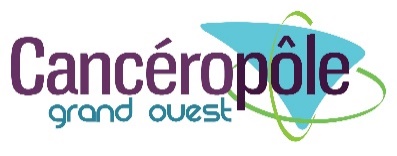 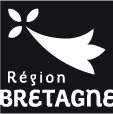 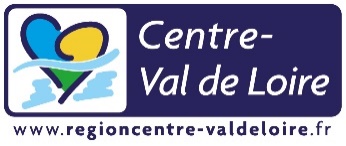 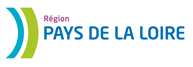 Nom du coordonnateur du projetTitre du projetAcronyme du projet⚠le coordonnateur devra impérativement prendre contact avec le chef de projet adéquate pour construire la partie financière.Soit : ⚠le coordonnateur devra impérativement prendre contact avec le chef de projet adéquate pour construire la partie financière.Soit : Résumé du projet en français (une page maximum) Résumé en français……Résumé du projet en anglais (une page maximum) Résumé en anglais…..Proposition d’experts dans le domaine, sans conflit d’intérêt hors territoire  CGO(au moins trois experts étrangers et deux experts français)         Nom + prénom + mail Experts étrangers : Experts français hors Cancéropôle Grand Ouest : Experts indésirables en raison de conflits d’intérêt 